Broughton Jewish Lunch Menu 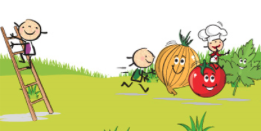 5th JULY 2021MondayTuesdayWedsThursdayFridayMain OptionEYFSCHICKEN Y1-6BEEF OR CHICKEN SAUSAGESMEATBALLS IN SAUCEBURGER IN PITTA BREADMEAT WRAPSCRISPY CRUNCHY CHICKEN DRUMMERFISH FINGERS VegetarianVEGETARIANSCHNITZELVEGETARIANBURGERVEGETARIANNUGGETSVEGETARIANCORNSCHNITZELBAKED POTATOESSideGREEN BEANSPASTABABY CARROTSCOUS -COUSSWEETCORNMIXED VEGETABLESPASTA IN A TOMATO SAUCEGARDEN PEASCHIPSDessertAPPLECRUMBLEFRESHFRUITCAKEFRESHFRUITBISCUIT